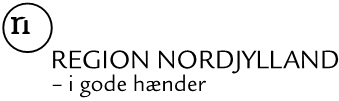 Kvittering for anmodning om indledende undersøgelseLok. navn, vejnavn + nr., byRegion Nordjylland har den jourdato modtaget din / jeres anmodning om at få udført en indledende undersøgelse på den boligrelaterede del af din / jeres ejendom matr.nr. matrnr, beliggende adresse, efter reglerne i jordforureningslovens § 7, stk. 3.Regionen betaler undersøgelsen, og efter loven skal den gennemføres inden den anmodningsdato+1år.På nuværende tidspunkt kan Regionen ikke oplyse, hvornår undersøgelsen vil blive udført. Du / I vil blive kontaktet af os, inden den sættes i gang og. Du / I vil i den forbindelse få oplyst, hvornår undersøgelsen vil blive udført, hvem der skal stå for den m.m.Hvis du / I har spørgsmål i forbindelse med dette brev, er du velkommen / I velkomne til at kontakte mig på tlf.nr. mobilnr..Med venlig hilsenSagsbehtitelKopi til:	kommune Kommune, Teknisk Forvaltning (kun, hvis ejendommen V1-kortlægges endeligt sammen med kvitteringsbrevet)NavnAdresse 1Adresse 2Postnr. Og by